,, Papierowe składanki” – zabawy plastyczno-technicznePodstawa programowa: IV1, IV8, IV12, Proszę włączyć proponowaną muzykę relaksacyjną, która zachęca do  pracy, nauki, koncentracji.https://www.youtube.com/watch?v=LEfWmpkx8QsDziś zachęcamy dzieci i rodziców to wykonania  pracy techniką origami: mogą to być obrazy, czapki może łódki, może też inne modele.Rola terapeutyczna i diagnostycznaSztukę origami można i należy wykorzystywać przede wszystkim jako formę usprawniającą edukację dzieci w różnym wieku. Składanie papieru może mieć duże znaczenie w rozwijaniu myślenia twórczego, konstruowaniu, rozwijaniu wyobraźni przestrzennej, może być pomocne przy kształceniu spostrzegawczości, zapamiętywania, dyscypliny, estetyki, dokładności, cierpliwości, może być metodą wspomagającą naukę geometrii, przyrody, historii, języka ojczystego i obcego, a nawet gry na instrumencie.Sztuka origami w edukacji przedszkolnej  może pełnić funkcje;diagnostyczną - m.in. stanowić informację o poziomie sprawności manualnej dziecka oraz stopniu aktualnego rozwoju cech osobowości niezbędnych do przekroczenia progu dojrzałości szkolnej,terapeutyczną - ćwiczenia origami pomagają rozwijać nie tylko sprawność manualną i intelektualną dziecka, ale też posiadają szeroki walor uspokajający, wyciszający dzieci nadpobudliwe,stymulującą - rozwój dziecka zdrowego w szerokim rozumieniu tego słowa, rozbudzając zainteresowania oraz chęć coraz nowszych poszukiwań. Kompozycja origami bez uwzględnienia zasad (różnorodność technik, brak rodzin origami). Kompozycję można nazwać papieroplastyką z wykorzystaniem prostych modeli origami.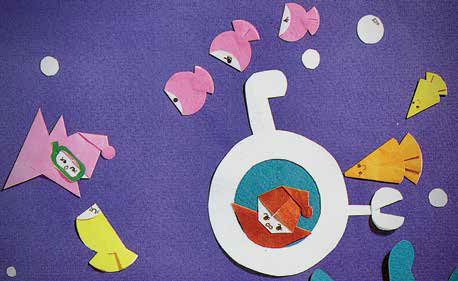 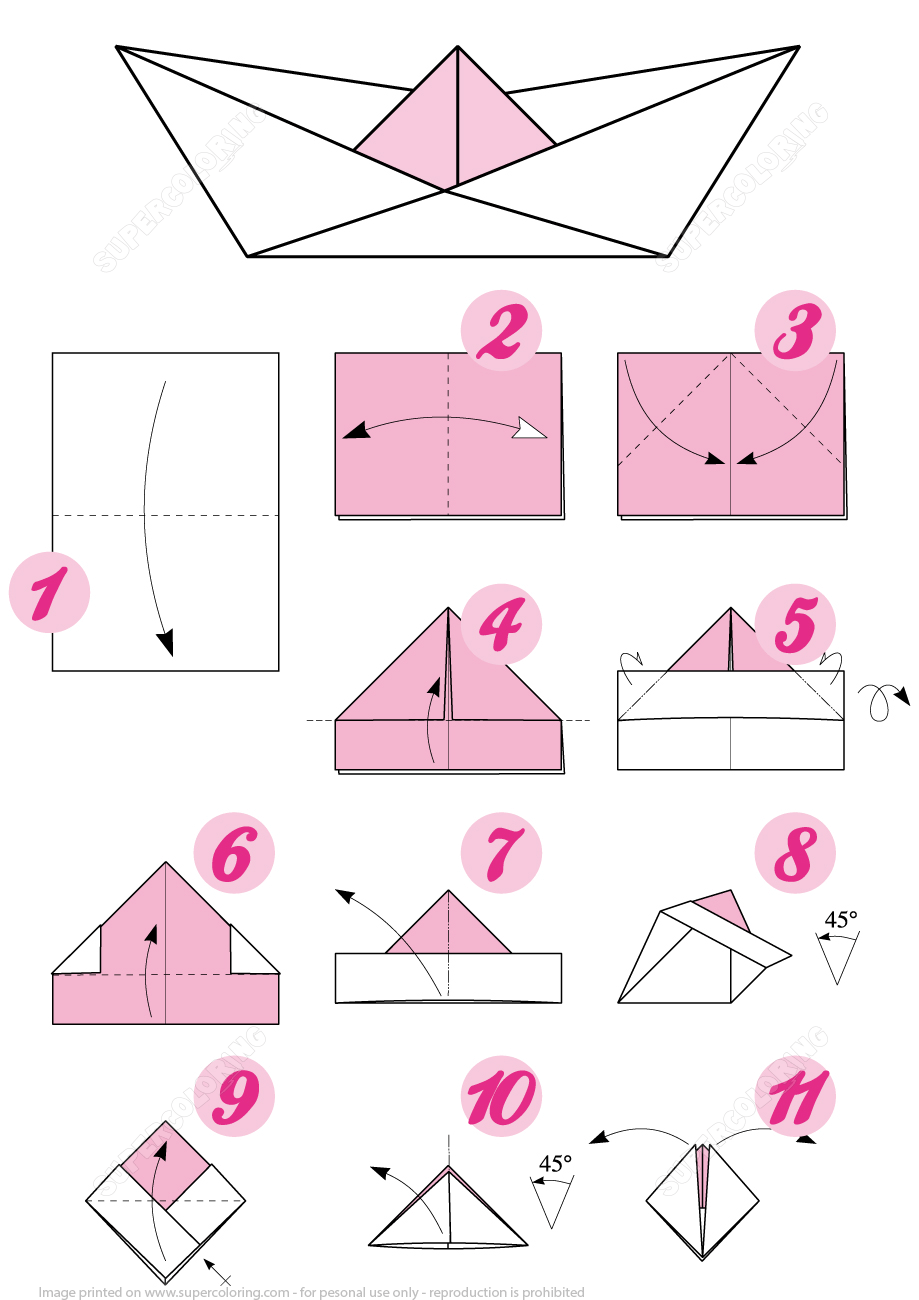 Czas zbliżających się  wakacji to dobry moment na robienie papierowych łódek czy czapek, na plażę lub do ogrodu, gdy słońce przypieka a my poza gazetą nie mamy nic pod ręką. Dziś trochę mniej znany choć bardzo efektowny hełm Wikinga. W przeciwieństwie do klasycznej czapki robimy go z kwadratowej kartki papieru.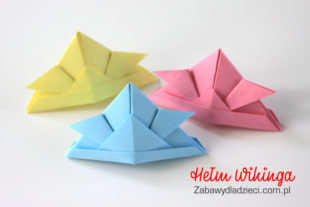 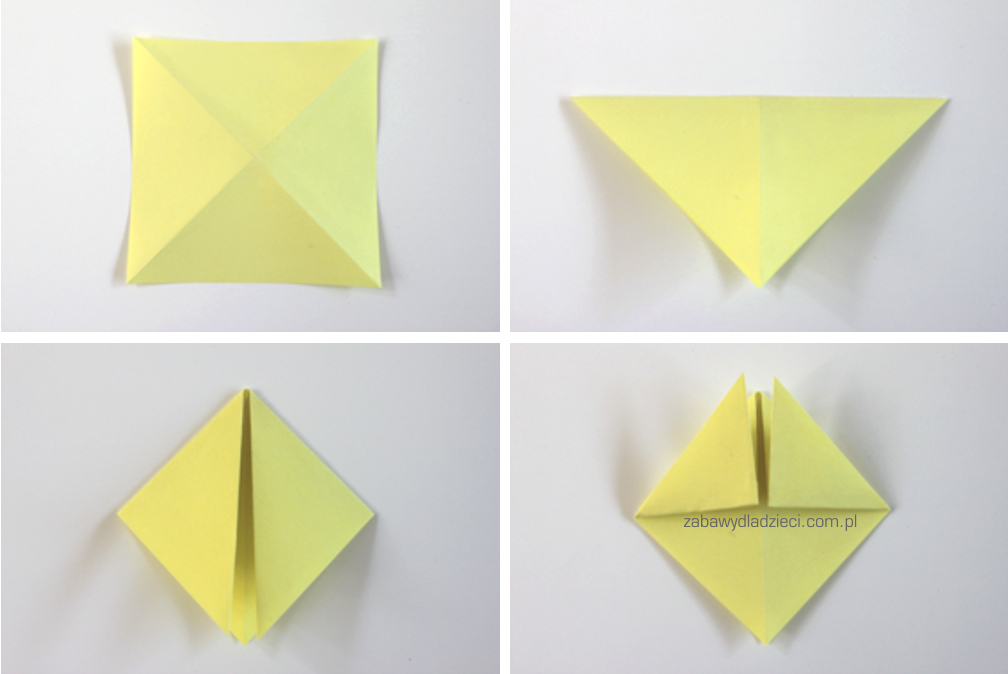 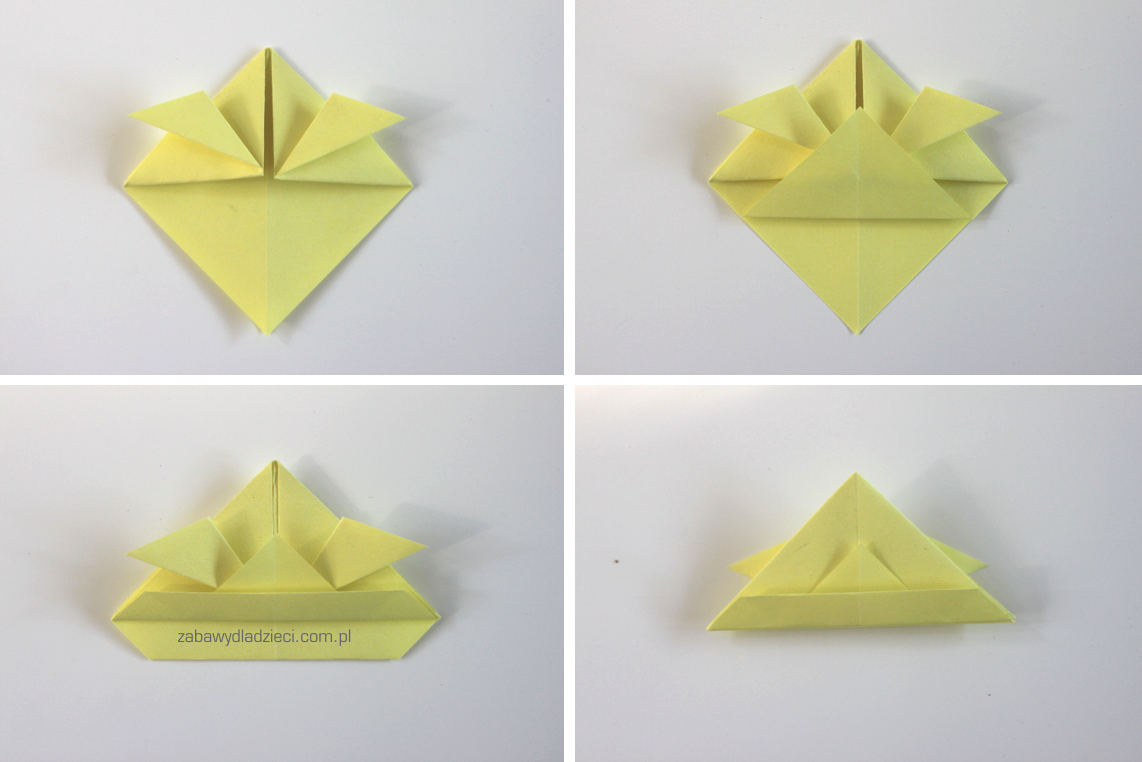 3. Origami: LISEK https://www.youtube.com/watch?v=VdnoacaIHhYKOTEK   https://www.youtube.com/watch?v=wWRbrrCzZZQ  ŻABKA  https://www.youtube.com/watch?v=2hEtWuWQisoSAMOLOT https://www.youtube.com/watch?v=mvHPce3viWsSAMOLOT https://www.youtube.com/watch?v=hpJj6yMeMBoPAPUGA  https://www.youtube.com/watch?v=kga2S4P4mSgPTAK  https://www.youtube.com/watch?v=bc0HXtS9as0ŻÓŁW  https://www.youtube.com/watch?v=xbYMe2lNKNs